Четврта писмена работа по математикатема: Геометрија и решавање проблеми и Мерење и решавање проблемиИме и презиме:___________________________________ одд: __________ Датум: _______Заокружи што е точноЗаокружи што е точноЗаокружи што е точно1. Волуменот 7  запишано во кубни дециметри е:а) 0,7                б) 70                  в) 700                         г) 7000 42. Површината на една градина ќе се мери со:а) l                            б)                             в)                                   г) 43. Времето 360 месеци запишано во години е:а) 36 год.               б) 60 год.                       в) 30 год.                         г) 66 год 44. Петаголна призма има :а) 5 раба               б) 10 раба                      в) 15 раба                        г) 20 раба4Дополни за тврдењето да биде точноДополни за тврдењето да биде точноДополни за тврдењето да биде точно5. Користи ја следнава табела и одговори:а) За колку време се патува од станица А до станица Г? б) Ако се качиме во автобус на постојката на станица Б, колку време ќе патуваме до станица Д?в) За колку време се патува од станица А до станица Д? г) За колку време се патува од станица В до станица Ѓ?Одговор: а)                           б)                                   в)                                  г)66. Базен во форма на квадар има димензии 100 m, 25 m и 3 m.  Колку метри кубни вода собира базенот, ако е наполнет до висина 2,8 m?67. Правите a и b се паралелни. Одреди ги големината на аглите х°= ________ , у°=_______              68.Аголот х°, на цртежот изнесува ______ 6Работи според барањетоРаботи според барањетоРаботи според барањето9. Експресен воз за 22 часа, движејќи се со просечна брзина од 72 km на час, минува ист пат со автомобил што се движел со просечна брзина 90,2 km на час. За колку часови автмобилот ќе го измине патот?1510. Нива во форма на правоаголник е долга 13,5 m, е заградена со 5 реда жица, при што се употребени 210,6 m жица. Колку е широка нивата?1511. Изврши ротација на триаголникот со центар во координатен почеток за агол од 90° во насока спротивна на движењето на стрелките на часовникот?1512. Основата на квадар е квадрат со раб 6cm. Пресметај ја плоштината на квадарот ако неговиот волумен е 306 .150 - 3031 - 5051 - 7051 - 7071 - 8586 - 100123345Освоени бодови:Освоени бодови:Освоени бодови:Оцена:Оцена:Оцена:Наставник: Наставник: Наставник: Наставник: Наставник: Наставник: 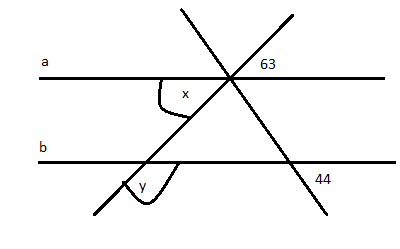 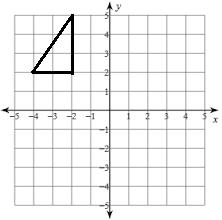 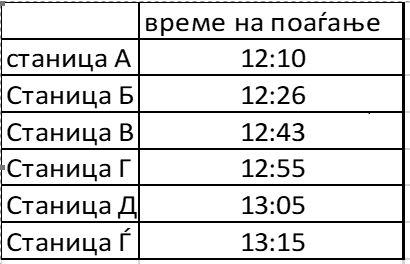 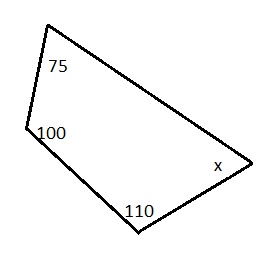 